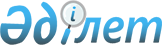 О переименовании улиц в селе Ават Аватского сельского округаРешение акима Аватского сельского округа Енбекшиказахского района Алматинской области от 24 декабря 2018 года № 12-85. Зарегистрировано Департаментом юстиции Алматинской области 16 января 2019 года № 5001
      В соответствии с подпунктом 4) статьи 14 Закона Республики Казахстан от 8 декабря 1993 года "Об административно-территориальном устройстве Республики Казахстан", с учетом мнения населения Аватского сельского округа и на основании заключения ономастической комиссии Алматинской области от 26 июня 2018 года, аким Аватского сельского округа Енбекшиказахского района РЕШИЛ:
      1. Переименовать в селе Ават Аватского сельского округа улицу "Алматинская" в улицу "Алматы", улицу "Пионерская" в улицу "Улан", улицу "Космонавтов" в улицу "Байконур", улицу "Дружбы" в улицу "Медеу", улицу "Садовая" в улицу "Алмалы", улицу "Победы" в улицу "Женис", улицу "Трудовая" в улицу "Айдарлы", улицу "Ключевая" в улицу "Акбулақ", улицу "Дормастер" в улицу "Сункар".
      2. Контроль за исполнением настоящего решения оставляю за собой.
      3. Настоящее решение вступает в силу со дня государственной регистрации в органах юстиции и вводится в действие по истечении десяти календарных дней после дня его первого официального опубликования.
					© 2012. РГП на ПХВ «Институт законодательства и правовой информации Республики Казахстан» Министерства юстиции Республики Казахстан
				
      Аким Аватского сельского округа 

А. Байтулаков
